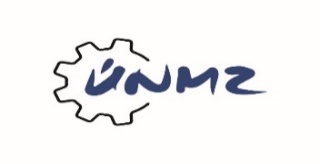 ČESTNÉ PROHLÁŠENÍ O SVÉPRÁVNOSTIJá, níže podepsaný/áJméno, příjmení:Datum narození:Adresa místa trvalého pobytu:Prohlašuji, s odvoláním na ustanovení § 15 odst. 2 zákona č. 89/2012 Sb., občanský zákoník, že jsem plně svéprávný/á, resp. že má svéprávnost nebyla soudem omezena.V ___________________					dne _____________________Podpis: _____________________________